Instruktion
Texten kan skrivas på engelska eller svenska. 
Typsnitt: Times New Roman 12.Titelrutan: TITEL (VERSALER), författare (Kursiv), institutionstillhörighet, stad, land.Disposition: Introduktion, Målsättning, Material och metoder, Resultat, Slutsats.(Introduction, Aim, Materials and Methods, Results, Conclusions.)Max 200 ord. 
Abstracts skall lämnas till din specialist/ämnesförening senast 7 maj
FORSKNINGSRAPPORT - ABSTRACTS 2021TITEL Författare, institutionstillhörighet, stad, land.
Medverkande i forskargruppen
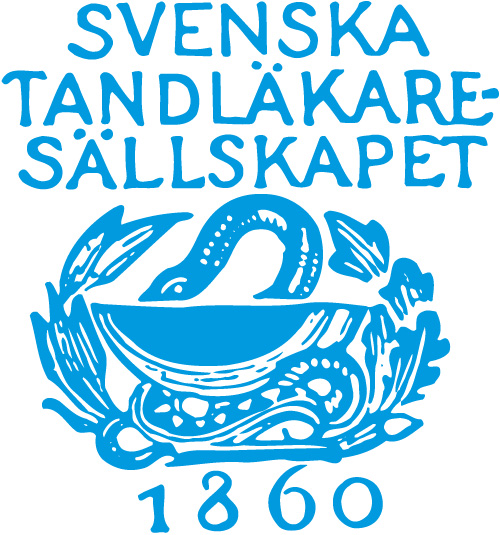 Introduktion: Målsättning: Material och metod: Resultat: Slutsats: 